РОЗПОРЯДЖЕННЯ МІСЬКОГО ГОЛОВИм. Сумивід  15.11.2022  № 322-Р Керуючись пунктом 8 частини четвертої статті 42 Закону України «Про місцеве самоврядування в Україні»:Скликати чергову сесію Сумської міської ради VІІI скликання 30 листопада 2022 року о 9 годині в сесійній залі Будинку обласної ради (майдан Незалежності, 2).Внести на розгляд Сумської міської ради питання: 2.1. Про витрачання коштів резервного фонду бюджету Сумської міської територіальної громади на 2022 рік.Відповідальна за підготовку питання – директор департаменту фінансів, економіки та інвестицій Сумської міської ради Липова С.А. Проєкт рішення готує департамент фінансів, економіки та інвестицій Сумської міської ради.	2.2. Про звіт про виконання бюджету Сумської міської територіальної громади за 9 місяців 2022 року.Відповідальна за підготовку питання – директор департаменту фінансів, економіки та інвестицій Сумської міської ради Липова С.А. Проєкт рішення готує департамент фінансів, економіки та інвестицій Сумської міської ради.	2.3. Про план діяльності з підготовки проєктів регуляторних актів Сумської міської ради на 2023 рік.Відповідальна за підготовку питання – директор департаменту фінансів, економіки та інвестицій Сумської міської ради Липова С.А. Проєкт рішення готує департамент фінансів, економіки та інвестицій Сумської міської ради.2.4. Питання комунальної власності та приватизації.Відповідальний за підготовку питань – директор департаменту забезпечення ресурсних платежів Сумської міської ради Клименко Ю.М.Проєкти рішень готує департамент забезпечення ресурсних платежів Сумської міської ради. 2.5. Питання земельних відносин та містобудування.Відповідальний за підготовку питань – директор департаменту забезпечення ресурсних платежів Сумської міської ради Клименко Ю.М.Проєкти рішень готує департамент забезпечення ресурсних платежів Сумської міської ради.Відповідальний за підготовку питань – начальник управління архітектури та містобудування Сумської міської ради Кривцов А.В.Проєкти рішень готує управління архітектури та містобудування Сумської міської ради.3. Організацію підготовки і проведення сесії покласти на відділ з організації діяльності ради Сумської міської ради (Божко Н.Г.).4. Забезпечити:4.1. Начальнику управління з господарських та загальних питань Сумської міської ради Міщенко С.М. – тиражування матеріалів сесії в необхідній кількості, своєчасний доступ до будівлі і сесійної зали та необхідні умови для проведення сесії (приміщення, робота президії).4.2. Начальнику відділу з питань взаємодії з правоохоронними органами та оборонної роботи Сумської міської ради Кононенку С.В. – підтримання належного громадського порядку.4.3. Заступнику директора департаменту комунікацій та інформаційної політики Сумської міської ради Дяговець О.В. – через засоби масової інформації доведення до відома населення інформації щодо часу і місця проведення сесії.4.4. Начальнику відділу з організації діяльності ради Сумської міської ради Божко Н.Г. – оприлюднення проєктів рішень міської ради на офіційному сайті Сумської міської ради у термін до 16 листопада 2022 року, які передбачається внести на розгляд Сумської міської ради. Відповідно до пункту 6 статті 31 Регламенту роботи Сумської міської ради VІІI скликання, який затверджений рішенням Сумської міської ради від 04 грудня 2020 року № 1-МР «Про затвердження Регламенту роботи Сумської міської ради VIІІ скликання» (зі змінами) відповідальність за дотримання вимог, викладених в даній статті (у т.ч. за якість підготовки проєкту рішення, дотримання терміну його подання для оприлюднення, відповідність електронного варіанту з його друкованим примірником) покладається на Розробника проєкту рішення. Міський голова								О.М. ЛисенкоБожко Н.Г. 700-615Розіслати: згідно зі списком.Начальник відділу з організації діяльності радиСумської міської ради 		Н.Г. БожкоНачальник відділу протокольної роботи та контролю Сумської міської ради							Л.В. МошаНачальник правового управління Сумської міської ради 							О.В. ЧайченкоКеруючий справами виконавчого комітету                                                                                        Ю.А. ПавликС П И С О Крозсилки розпорядження міського голови«Про скликання чергової сесії Сумської міської ради VІІI скликання       30 листопада 2022 року»від __________ № _____Божко Н.Г.Дяговець О.В.Журбі О.І.Клименку Ю.М.Кононенку С.В.Кривцову А.В.Липовій С.А. Масік Т.О.Міщенко С.М.Чайченку О.В.Шерстюк Ю.П.Начальник відділу з організації діяльності ради                                                            Н.Г. Божко Сумської міської ради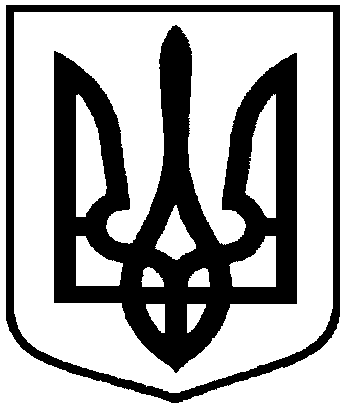 Про скликання чергової сесії Сумської міської ради VІІI  скликання 30 листопада 2022 року